Geometry 
Notes 12.7 DilationsDefinitions:1.)  dilations-A transformation where the preimage and image are _______________ but not ______________________.  It is not __________________.  It is an ___________________ or ___________________ of the size of an image.2.)  enlargement- to make an image ____________________.  Scale factor will be __________ than 1.3.)  reduction- to make an image ________________.  Scale factor will be ________ than 1.Examples of dilations:
Example #1: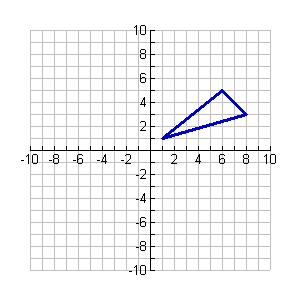 A(6,5),  B(1,1),  C(8,3)Use matrices to fine the image under the dilation centered at the origin with a scale factor of .5Fill in the coordinates of A’, B’ and C’ below:
A’ (_____,_____),   B’ (_____,_____),    C’ (_____,_____)Example #2: 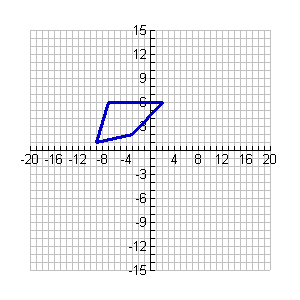 M(-7,6),  X(2,6),  Z(-3,2),  Y(-9,1)Use matrices to fine the image under the dilation centered at the origin with a scale factor of 1.5.Fill in the coordinates for the new image.
M’ (_____,_____),   X’ (_____,_____), 
  Z’ (_____,_____),   Y’ (_____,_____)Example #3: Use scalar multiplication to find the image of ΔPQR got s dilation with center (0,0) and the given scale factor.
 			P	Q	R    x-coordinate		3	2	-4    y-coorinate		-1	6	9    Scale factor   1/3